          MCC’s Summer Payment Plan           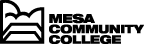 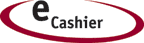  Small Monthly Payments   Low Enrollment FeeInterest Free Payment Plan - Schedule for Summer 2015Begins Tuesday, May 26, 2015 -  Class end date prior to June 5, 2015Begins Tuesday, May 26, 2015 -  Class end date prior to July 5, 2015Begins Tuesday, May 26, 2015 -  Class end date prior to August 5, 2015Begins Tuesday, May 26, 2015 -  Class end date prior to September 5, 2015*All payment plan options now require an immediate down payment. The earlier you sign up for a payment plan, the lower the required payment.Deadline to Enroll:Option:March 26, 201560% down payment; 2 payments (April, May 5)April 24, 201575% down payment; 1 payment (May 5)Deadline to Enroll:Option:March 26, 201550% down payment; 3 payments (April - June 5)April 24, 201560% down payment; 2 payments (May & June 5)May 27, 201575% down payment; 1 payment (June 5)Deadline to Enroll:Option:March 26, 201540% down payment; 4 payments (April - July 5)April 24, 201550% down payment; 3 payments (May - July 5)May 27, 201560% down payment; 2 payments (June - July 5)June 25, 201575% down payment; 1 payment (July 5)Deadline to Enroll:Option:March 26, 201520% down payment; 5 payments (April - August 5)April 24, 201540% down payment; 4 payments (May - July 5)May 27, 201550% down payment; 3 payments (June - August 5)June 25, 201560% down payment; 2 payments (July & August 5)July 27, 201575% down payment; 1 payment (August 5)